NOGOMETNI SAVEZ UNSKO SANSKOG KANTONA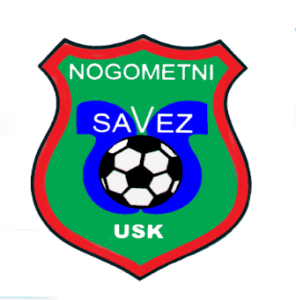                             U P I T N I K            Datum: 30.07.2020.g.		    	        Čitak potpis__________________________________________________________________________________________________________NOGOMETNI SAVEZ UNSKO-SANSKOG KANTONA; SPORTSKA DVORANA “LUKE”, 77000 Bihaćtel/fax: +387-37-220-283; www.nsusk.ba; nsusk@nsusk.ba; žiro račun 3385002200518445 UniCredit BanKNOGOMETNI SAVEZ UNSKO SANSKOG KANTONA                            U P I T N I K            Datum: 30.07.2020.g.		  	        Čitak potpis__________________________________________________________________________________________________________NOGOMETNI SAVEZ UNSKO-SANSKOG KANTONA; SPORTSKA DVORANA “LUKE”, 77000 Bihaćtel/fax: +387-37-220-283; www.nsusk.ba; nsusk@nsusk.ba; žiro račun 3385002200518445 UniCredit BanKNOGOMETNI SAVEZ UNSKO SANSKOG KANTONA                            U P I T N I K            Datum: 30.07.2020.g.		  	        Čitak potpis__________________________________________________________________________________________________________NOGOMETNI SAVEZ UNSKO-SANSKOG KANTONA; SPORTSKA DVORANA “LUKE”, 77000 Bihaćtel/fax: +387-37-220-283; www.nsusk.ba; nsusk@nsusk.ba; žiro račun 3385002200518445 UniCredit BanKNOGOMETNI SAVEZ UNSKO SANSKOG KANTONA                            U P I T N I K            Datum: 30.07.2020.g.		  	        Čitak potpis__________________________________________________________________________________________________________NOGOMETNI SAVEZ UNSKO-SANSKOG KANTONA; SPORTSKA DVORANA “LUKE”, 77000 Bihaćtel/fax: +387-37-220-283; www.nsusk.ba; nsusk@nsusk.ba; žiro račun 3385002200518445 UniCredit BankPREDSTAVNIK KLUBAIME  KLUBA:Prezime (ime oca) i imeDatum i mjesto rođenjaMjesto stanovanja i poštanski brojAdresa stanovanjaTelefon MOB.TelefaxŠkolska spremaZanimanjeSportska biografijaSadašnji angažman u nogometnojOrganizaciji:KOMESAR BEZBJEDNOSTIIME  KLUBA:Prezime (ime oca) i imeDatum i mjesto rođenjaMjesto stanovanja i poštanski brojAdresa stanovanjaTelefon MOB.TelefaxŠkolska spremaZanimanjeSportska biografijaSadašnji angažman u nogometnojOrganizaciji:DOKTOR KLUBAIME  KLUBA:Prezime (ime oca) i imeDatum i mjesto rođenjaMjesto stanovanja i poštanski brojAdresa stanovanjaTelefon MOB.TelefaxŠkolska spremaZanimanjeSportska biografijaSadašnji angažman u nogometnojOrganizaciji:FIZIOTERAPEUT KLUBAIME  KLUBA:Prezime (ime oca) i imeDatum i mjesto rođenjaMjesto stanovanja i poštanski brojAdresa stanovanjaTelefon MOB.TelefaxŠkolska spremaZanimanjeSportska biografijaSadašnji angažman u nogometnojOrganizaciji: